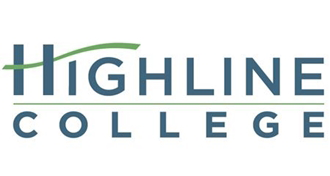 HIGHLINE COLLEGE TRANSITION CHECKLISTwww.highline.edu/get-started/CONGRATULATIONS on your decision to attend Highline College!Remember, deciding to attend HC is just the start of your college journey – there is a lot you have to do before you show up on the first day of class. Read the list below to make sure you are ready to start, and be sure to check your email (and regular mail) often so you do not miss important information or requests from the school.Do not be afraid to ask questions, check-in with advisors and professors, or seek out additional support if you need it: staff and services are there for you!Individuals with Disabilities are encouraged to contact Access Services if accommodations are needed for the enrollment process: https://access.highline.edu/ APPLYGain admission to HIghline College by completing your online application: https://admissions.highline.edu/apply/ FINISH THE FINANCIAL AID PROCESSFinancial Aid Application:If you haven’t already, submit your FAFSA or WASFA as soon as possible as there may still be aid available to you. https://fafsa.ed.gov or http://www.readysetgrad.org/wasfa, https://financialaid.highline.edu/. Use Highline College Federal School Code: 003781VERIFICATION: The HC Financial Aid Office may contact you requesting more information related to your FAFSA/WASFA. Respond as soon as possible to HC requests in your student financial aid portal account Your FAFSA/WASFA is not considered complete until you provide requested information.  Financial Aid Award Letter:Accept or decline part or all of your financial aid award and return it to HC in order to receive accepted aid. Your award letter can be viewed in the Student Financial Aid Portal starting in the spring. HC recommends you check the portal often to ensure you do not miss any information. https://financialaid.highline.edu/apply/portal/ Scholarships:If you received outside scholarships (not awarded through financial aid and/or HC), you need to report them to the Financial Aid Office as soon as possible by email or your funding may be impacted.Contact the Financial Aid Office at financialaid@highline.edu or 206.592.3358 with any questions or concerns.COMPLETE TESTING OR SEND TRANSCRIPTSFind out if you need to take a placement test or if you can instead use Smarter Balanced Assessment or other scores or high school transcripts for required course placement. https://placeandtest.highline.edu/placement/ If You Do Not Need To Take A Placement Exam:Submit, along with your student ID, your Smarter Balanced scores or high school transcript to the Placement and Testing Center (Building 1) or email them to placement@highline.edu for review. Scores and transcripts do not need to be official. https://placeandtest.highline.edu/placement/smarter-balanced/
https://placeandtest.highline.edu/placement/high-school-transcripts/ Ask your high school counselor for help getting scores or transcripts.If You Need To Take A Placement Exam(s):Complete the MyMathTest, the Accuplacer and/or Directed Self-Placement Exam for Reading and Writing in the Placement and Testing Center. Testing is free.Testing is available on a walk-in basis (no appointment needed) during testing hours. https://placeandtest.highline.edu/contact-us/#hours You will need to have activated your myHighline account and created a MyMathTest account before you complete the math placement exam: https://placeandtest.highline.edu/placement/mymathtest/Contact the Placement and Testing Center at 206.592.3251 or testingcenter@highline.edu with questions or for assistance determining the placement method that is right for you.GOOD TO KNOWEmergency Funds:Funds of up to $500 are available to students on a limited basis to pay for emergencies that may otherwise prevent them from continuing their education. Learn more about what is covered and how to apply if you ever need access to these funds at: https://supportcenter.highline.edu/benefits-hub/REGISTER FOR & COMPLETE ORIENTATIONRegister to attend the required New Student Orientation and Advising, which includes 2 parts: online modules followed by an in-person session for advising and registration assistance. https://www.highline.edu/get-started/student-orientations/ You need to have your course placements before you attend orientation.Contact the Advising Center at advising@highline.edu or (206) 592-3584 with any questions or concerns.REGISTER FOR CLASSESNew students register for classes during open enrollment (you will not have a registration appointment). You should complete orientation before registering because you can receive advising and registration assistance. https://registration.highline.edu/.FIND TRANSPORTATIONPurchase a parking permit each quarter if you would like to park your car on campus. Permit costs vary. https://adminservices.highline.edu/public-safety/parking/
#student-parking If you plan to travel to and from campus on public transit, learn how you can get $60 when you purchase and use an Orca Card to commute. https://adminservices.
highline.edu/public-safety/commuting-to-highline/#orca-cardGET YOUR TEXTBOOKS & MATERIALSFind the textbooks you need for class by visiting: http://www.highlinebookstore.com/. Purchase books from the HC bookstore or online. You can purchase your books used or rent them, which is usually cheaper than buying new.Highline has free computer labs on campus. Consider your options and study habits and buy a laptop if needed.You will have a printing account, tied to your myHighline ID in order to print on campus from school or your personal computer. Every student is given $10 per quarter for printing on campus printers and $10 more once the school tech (CF) fee is paid (paid when you pay your tuition). PAY TUITIONPay Fall Quarter tuition before the payment deadline, which is usually about one month before the first day of the quarter: https://registration.highline.edu/registration/dates-and-deadlines/#tuition-due. Your financial aid will be applied before your bill is issued, which means if you have a “remaining balance” on the bill, you still owe money.If you haven’t received a bill by the mid-July, contact the Cashier’s Office (206-592-3126). You should receive a bill to your student account online before payment is due.Pay tuition online with a credit card or in person with cash, check, or credit card: https://adminservices.highline.edu/finance/cashiering/ If you cannot pay your full tuition balance by the due date, set up a STEP Payment Plan to pay three smaller payments over the quarter. https://adminservices.highline.edu/finance/cashiering/#stepp FIND SUPPORTS & COMMUNITYFind community, access student supports, and get involved! Don’t be afraid to reach out if you are interested in something or need assistance – groups and resources are there for you!Explore different clubs you can join: https://cls.highline.edu/get-involved/clubs/ Learn more about free counseling services: https://counseling.highline.edu/ Consider using academic support services, such as tutoring: https://www.highline.edu/academic-support/coursework-assistance/ Learn more about the Intercultural Center and Multicultural Affairs to access support for students of color: https://mca.highline.edu/ Apply to be a part of the TRIO program to receive advising and support if you are first-generation and/or low-income: https://trio.highline.edu/ STAY UPDATEDCheck your myHighline student account at least once a week. Once you’re on campus you will probably check it every day. https://myinfo.highline.edu/MyInfo/ Make sure to keep your email and mailing address updated with the college through your student online services account so you do not miss important information from the college. https://secure.highline.edu/wts/student/ ACCESS THIS LIST ONLINELists are available at: http://psccn.org/college-transition-checklists/  All information has been compiled through college/university resources, but lists are not made by the college/university. Information is accurate as of March 2019. Be aware: information might change – check with your college if you have questions.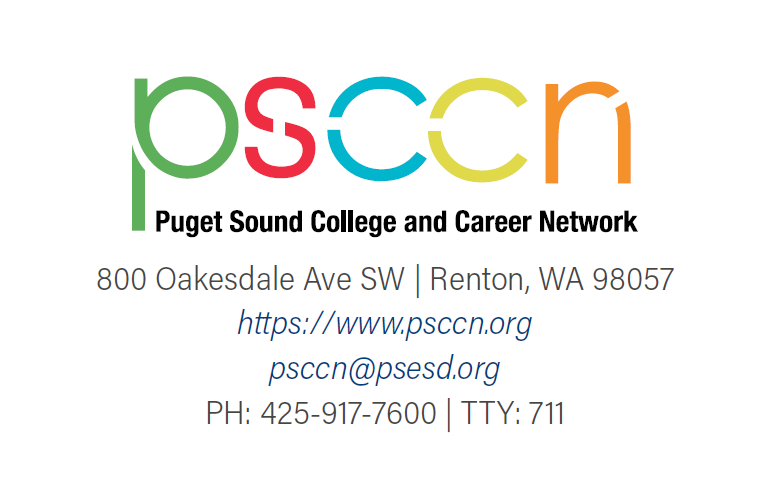 